Дата проведения: 24.10..19г Настольная игра «Школа выживания среди соблазнов»Тема: «Профилактика наркомании; ВИЧ инфекции; алкоголизма, правонарушений. Цель: формирование здорового образа жизни, профилактику социально значимых заболеваний среди молодёжи посредством настольной игры.Ход проведения:  в группе МД18-1, педагогом- психологом совместно с социальным педагогом организована и проведена настольная игра «Школа выживания среди соблазнов». Данный формат помогает в легкой игровой форме усвоить сложную и часто «пугающую» информацию по вопросам сохранения своего здоровья.В игре участники виртуально проживают те ситуации, с которыми они могут столкнуться в  реальности. Как в жизни чередуются светлые и темные полосы, в игре есть «КРУГ ПОТЕРЬ», «КРУГ УДАЧ», «ВЕЧЕРИНКА», «ПОЛИЦИЯ», куда можно попасть, просто путешествуя по «дороге жизни», либо совершив какой-либо поступок.На игровом поле есть клетки с вопросительным знаком, попадая на одну из которых, игрок должен взять карточку с вопросом и ответить на него. Вопросы могут быть самыми разными, начиная с вопроса о вреде алкоголя и заканчивая телефоном доверия госнаркоконтроля. Чтобы продолжить игру участник должен ответить на поставленный вопрос. Чаще всего даётся командный ответ, так как все делятся друг с другом познаниями по тому или иному вопросу. Если же волонтёр получает неправильный ответ, то он через подсказки и наводящие вопросы помогает игроку.Мероприятия проходили в приятном оживлении, каждый  подросток желал   первым дойти до конца поля. В конце игры в качестве награды участникам были выданы наклейки с призывами вести здоровый образ жизни и буклеты с полезной информацией по сохранению своего здоровья.  Студенты выразили желание в дальнейшем проводить такого рода мероприятия.Приняли участие    21  студент МД18-1 Педагог-психолог                                                                                    Ференц А.Ю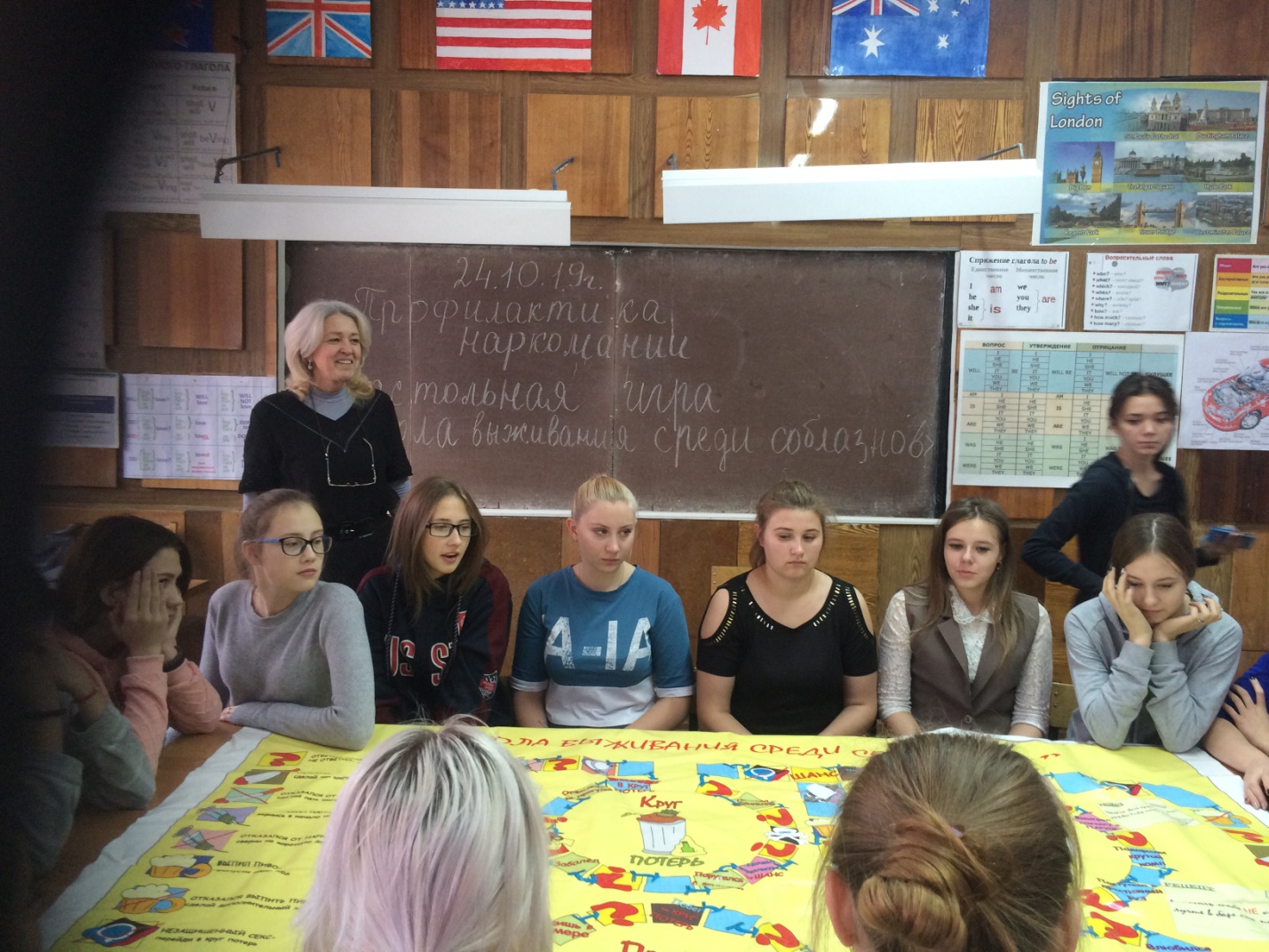 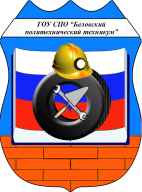 ДЕПАРТАМЕНТ ОБРАЗОВАНИЯ И НАУКИ КЕМЕРОВСКОЙ ОБЛАСТИДЕПАРТАМЕНТ ОБРАЗОВАНИЯ И НАУКИ КЕМЕРОВСКОЙ ОБЛАСТИГПОУ БлПТ4.2.3-09 Ф22ГПОУ БлПТПРОТОКОЛ Настольной «Школа выживания среди соблазнов»